CHAPTER 10              REACHING THE AGE OF ADOLESCENCECLASS VIII                    HAND OUT             MODULE  1 ADOLESCENCE AND PUBERTYThe period of life , when the body undergoes changes, leading to reproductive maturity, is called adolescence.Adolescence begins around the age of 11 and lasts upto 18  or 19 years of age.Since this period covers the ‘teen’ (13 to 18 or 19 years of age) , adolescents  are also called ‘teenagers’.In  girls , adolescence may begin a year or two earlier than in boys.The period of adolescence varies from person to person.The human body undergoes several changes during Adolescence.These changes mark the onset of puberty.The most important change which marks puberty is that boys and girls become capable of reproduction.Puberty ends when an  adolescent  reaches reproductive maturity.CHANGES AT PUBERTYIncrease in height- The most conspicuous  change during puberty is the sudden increase in height.At this time the long bones ,that is , the bones of the arms and the legs elongate  and make a person tall.Initially , girls grow faster than boys but by about 18 years of  age , both reach their maximum height.The rate of growth in height varies in different individuals.Some may grow suddenly at puberty and then slow down, while others may grow gradually.All parts of the body do not grow at the same rate.Sometimes the arms and legs or hands and feet of adolescents   look oversized and out of proportion with the body.But  soon  the  other parts catch up and result in a proportionate  body.This  is  because  height  depends on the genes inherited from parents. It is , however, very important to eat the right kind of food during these growing years.This helps the bones, muscles and other parts of the body get adequate nourishment for growth. CHANGE IN BODY SHAPEThis is because they have entered the age of puberty  when shoulders generally broaden as a result of    growth.In girls, the region below the waist becomes wider.In boys, the muscles of the body grow more prominently  than in the girls.Thus, changes occurring in adolescent boys and girls are  different.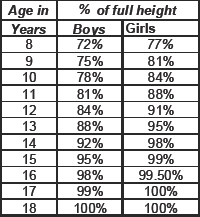 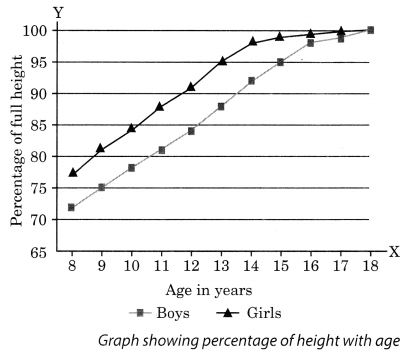                                               PREPARED BY                                               A K MISHRA                                                  TGT/SS                                                AECS-3, MUMBAI